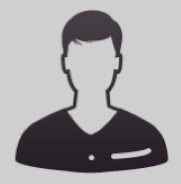 OBJETIVO PROFESIONAL [ Escribir Objetivo profesional ]EXPERIENCIABig cola 4/2013-5/2015-- Selecciona -- ((Seleccionar))  Ruteo entrega cobro y depocitos bancariosCoamesa 0/2011-0/2014-- Selecciona -- ((Seleccionar)) Rureo entrega cobro y depocitos bancariosMoore&stall 2/2008-8/2010-- Selecciona -- ((Seleccionar)) FORMACIÓN Diploma 11/1988Graduado Escolar / ESO / Primaria . Genérica no específica El guayabal. CartagoFORMACIÓN COMPLEMENTARIAHABILIDADES/CAPACIDADESIDIOMASINFORMÁTICAINFORMACIÓN ADICIONALhttp://edu06972.MiCVweb.comHabilidad 1Habilidad 2Habilidad 3Habilidad 4Habilidad 5Habilidad 6